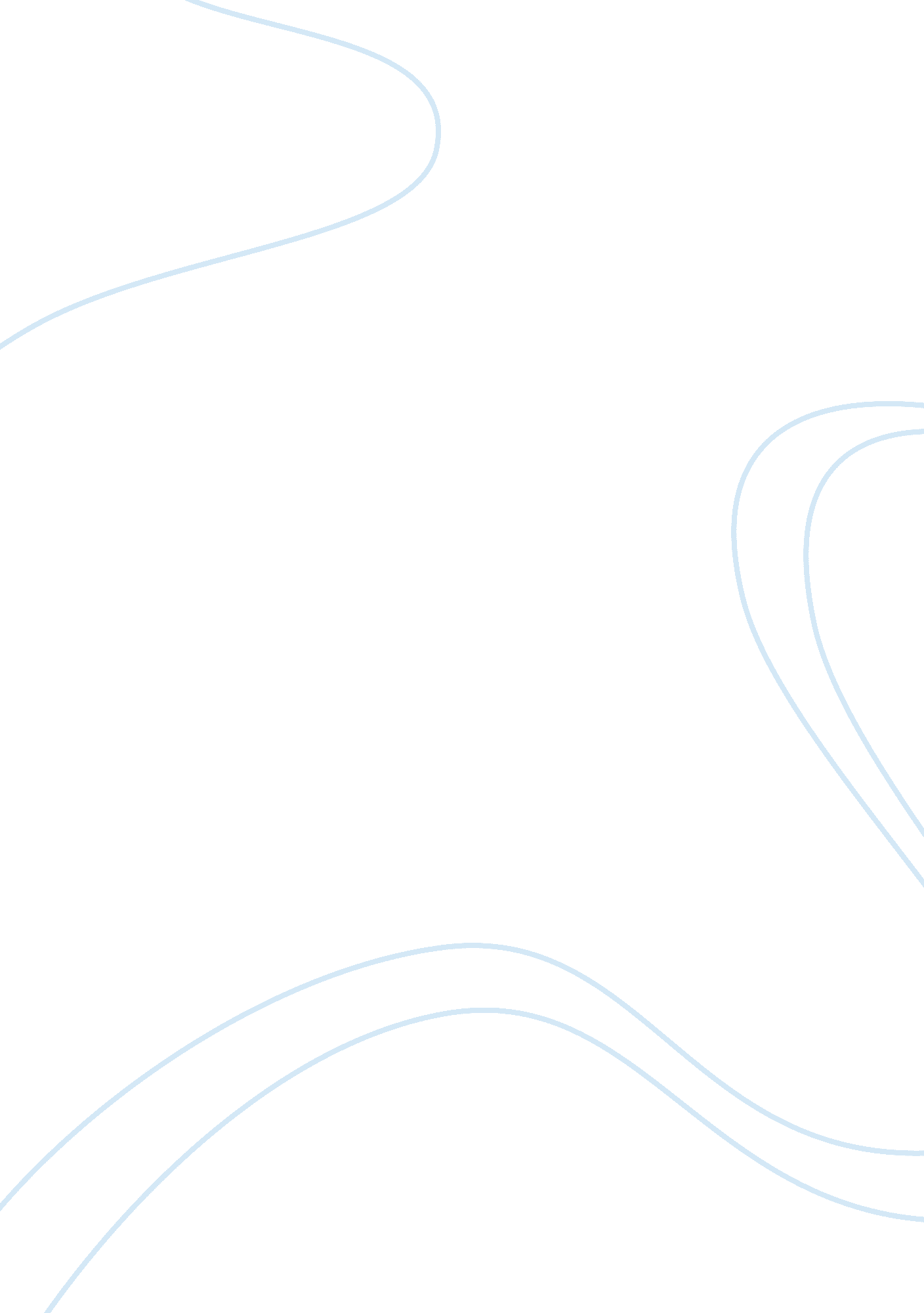 Reflective learningEducation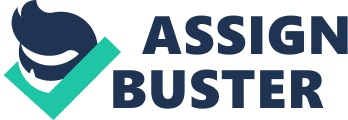 1 Reflective Learning: Personal Development Plan Personal Educational ment and Aspirations My intense interest in educating young people has progressed into an aspiration as well as a pursuit for an advancement of a career aligned with my field. I am currently teaching within vocational education focused mainly about construction. Most of my classes are trade related, helping learners complete their apprenticeship from foundation level to HNC level. I also teach learners at school age about basic construction techniques. As to the course of my teaching, I came to realize that in order for teaching and learning process be effective, educators should re-inforce the effective teaching strategies, advanced concepts, more interactions and should achieve educational stated goals in order to satisfy personal development. 
I am a lecturer within FE teaching learners from school age 13+ to adults who may require additional qualifications within construction to the level of HNC. Though my timetable changes on a weekly basis i am finding that throughout my career i will be teaching learners a trade skill (Bricklaying) to complete there apprenticeship. This particular class of learner will undergo trade skills for 4 yrs or to the age of 21 yrs. My role is to teach and educate my learners to the best of ability and to a high standard of workmanship. They may progress above HNC level at university though my job is to guide my learners throughout there carreer until they leave college. Subjects within my responsibility are Tech drawing, science maths and practical and theory skills within construction. 